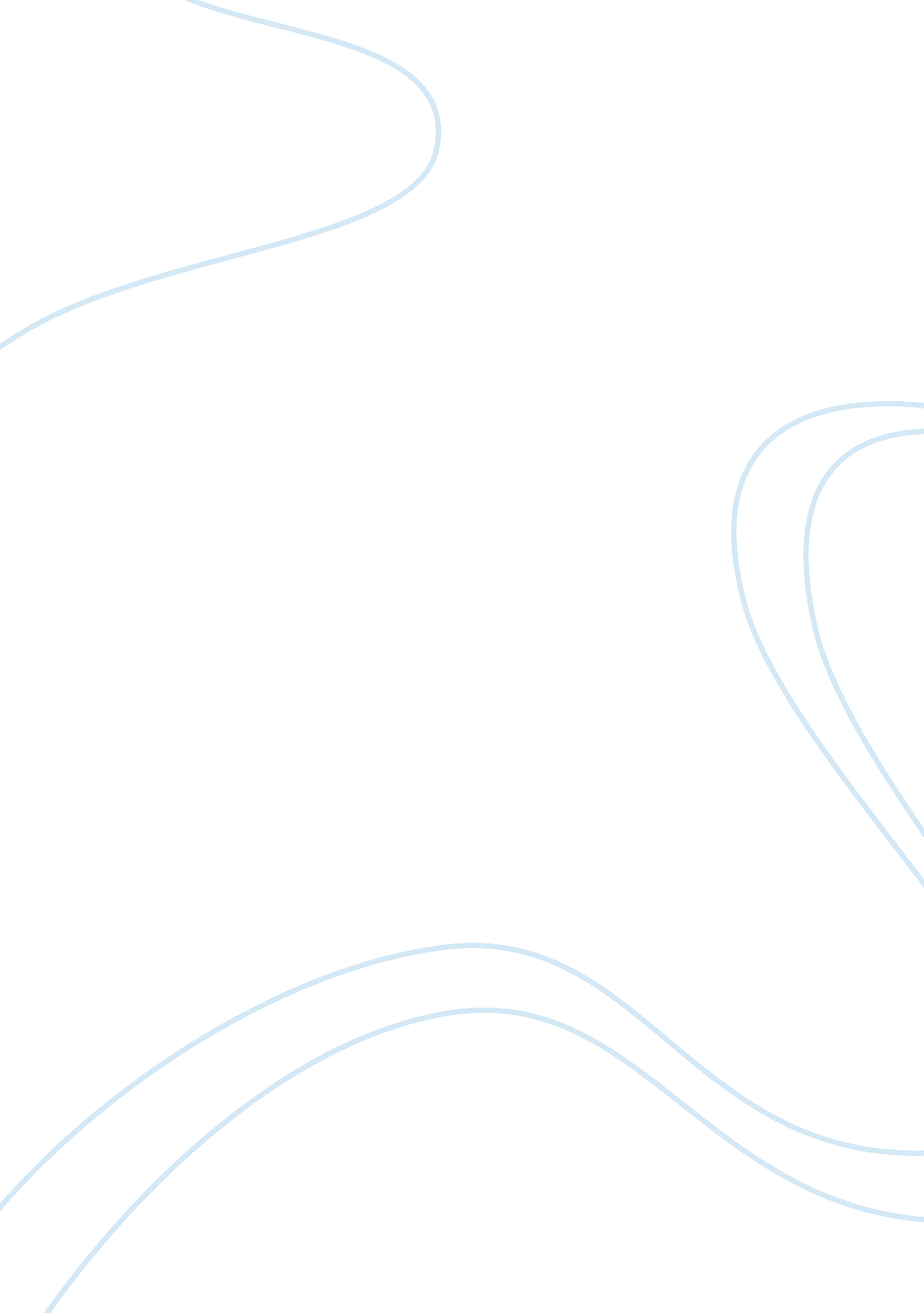 Fin unit 4 db sa fwpFinance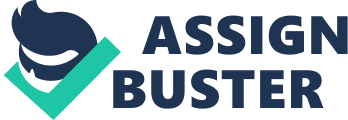 FINANCIAL S Assessment One Selecting the right financial for doing business globally is extremely important because: 
Starting a foreign account provides various chances for trading relations and establishment of sales, manufacturing, as well as distribution (Deshpande, 2004). The need for international treasury management are usually apparent when offshore processes that both makes and accepts payments in a foreign country. This creates the need to proactively assess how offshore treasury functions should be assimilated with the company’s domestic treasury organization system (Deshpande, 2004). 
Taking the initiative to have a global financial partner can result in a business having operations in numerous countries with numerous banking relationships as well as scattered treasury staff. Not only do the institution helps you to borrow capital, but also working with you to plan for the future as well as assure potential customers of the businesss steadiness and trustworthiness (Deshpande, 2004). 
Some banks offer incentives to keep a certain amount deposited besides others offer services to make the most of your profits, it might be wise to think through a bank that can offer those services (Deshpande, 2004). Certain institutions can even assist you collect financial information in your industry internationally. Or else, you would be wise to enlist a liberated financial advisor to identify your needs before choosing a global bank. 
Assessment Two 
There are many advantages that accrue to the customers who select a United State banks with International operations for their businesses because: 
Majority of those categories of banks provides the best tax rates which is less than the standard United States banks. Additionally, the interest rate charged on (for instance the Euro dollar deposits) depends on the bank’s lending rate, because the interest a bank earns on loans regulates its willingness as well as ability to pay interest on deposits, and finally on rates of return accessible on United States money market instruments (Massey, 2004). 
There is a wide range of investments policies capitalize on rewards not offered outside of an Investor’s home country. More frequently than not, there are no scarcities of money-markets as well as bond funds provided by banks out of the United States (Massey, 2004). The rewards of banking outside the U. S. also encourage a better investment atmosphere that appeals clients. An extra contribution to banking that way is the confidentiality that your money is safe (Stewart, 2011). However, the structured rules allow disclosures to prevent occurrence of money laundering and other unlawful activities. The Governments tend to be less harsh when regulating securities denominated in foreign currencies, since the bonds’ purchasers are generally more and most probably sophisticated (Stewart, 2011). 
From the two assessments, there are many merits that accrues to business people who chose global financial partners as well those who go for U. S banks when having international business operations. I would recommend them since they are best in regard to business success. 
References 
Deshpande, R. (2004). The Global Market. New York: John Wiley & Sons. 
Massey, D. S. (2004). International Migration. New York: Oxford University Press. 
Stewart, A. (2011). Gender, Law and Justice in a Global Market. New York: Cambridge University Press. 